                                                            УКРАЇНА                       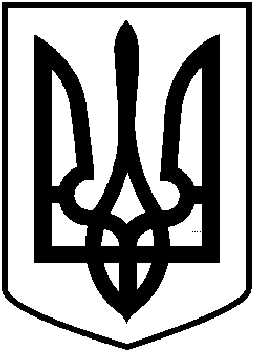       ЧОРТКІВСЬКА МІСЬКА РАДА ТРИДЦЯТЬ ТРЕТЯ СЕСІЯ СЬОМОГО СКЛИКАННЯ       РІШЕННЯвід  12 грудня  2017 року                                                              № 904м. ЧортківПро затвердження Програми забезпеченнярозроблення    (оновлення)     містобудівної документації в місті Чорткові на 2018 рік	З метою забезпечення ефективної реалізації розроблення містобудівної документації міста Чорткова, раціонального використання території, створення повноцінного життєвого середовища, комплексного вирішення архітектурно-містобудівних проблем міста Чортків,  інвестиційної діяльності фізичних та юридичних осіб, врахування законних приватних, громадських та державних інтересів під час проведення містобудівної діяльності, збереження історико-культурного середовища,  відповідно до Законів України "Про регулювання містобудівної діяльності", "Про основи містобудування", враховуючи рішення виконавчого комітету міської ради від 5 грудня 2017 року № 475  «Про схвалення Програми  забезпечення розроблення (оновлення) містобудівної документації в місті Чорткові на 2018 рік»  та керуючись статтею 26 Закону України "Про місцеве самоврядування в Україні", міська рада ВИРІШИЛА:	1.Затвердити Програму забезпечення розроблення (оновлення) містобудівної документації в місті Чорткові на 2018 року згідно додатку. 	2.Виготовлену містобудівну документацію подати на затвердження  сесії міської ради за наявності всіх необхідних висновків і державних експертиз, проведених згідно чинного законодавства.         3.Копію рішення направити в фінансове управління, відділ бухгалтерського обліку і звітності та відділ земельних ресурсів та охорони навколишнього середовища міської ради.         4.Контроль   за  організацію  виконання  цього  рішення  покласти  на заступника міського  голови  з  питань  діяльності  виконавчих  органів міської ради  Недокуса О.З.  та  на постійні комісії   міської ради з бюджетно - фінансових, економічних питань, комунального  майна та інвестицій  та з питань містобудування, земельних відносин, екології та сталого розвитку.  Секретар міської ради                                                                  Я.П. Дзиндра